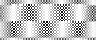 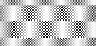 ((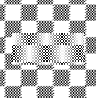 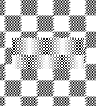 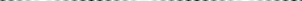 EPA Form 9600-06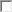 i TSCA section 14(c)(2) states:Information generally not subject to substantiation requirementsSubject to subsection (f), the following information shall not be subject to substantiation requirements under paragraph (3):Specific information describing the processes used in manufacture or processing of a chemical substance, mixture, or article.Marketing and sales information.Information identifying a supplier or customer.In the case of a mixture, details of the full composition of the mixture and the respective percentages of constituents.Specific information regarding the use, function, or application of a chemical substance or mixture in a process, mixture, or article.Specific production or import volumes of the manufacturer or processor.Prior to the date on which a chemical substance is first offered for commercial distribution, the specific chemical identity of the chemical substance, including the chemical name, molecular formula, Chemical Abstracts Service Registry number, and other information that would identify the specific chemical substance, if the specific chemical identity was claimed as confidential at the time it was submitted in a notice under section 2604 of this title.ii TSCA section 14(e)(1)(B) statesin the case of information other than information described in subsection (c)(2)—for a period of 10 years from the date on which the person asserts the claim with respect to the information submitted to the Administrator; orif applicable before the expiration of such 10-year period, until such time as—the person that asserted the claim notifies the Administrator that the person is withdrawing the claim, in which case the information shall not be protected from disclosure under this section; orthe Administrator becomes aware that the information does not qualify for protection from disclosure under this section, in which case the Administrator shall take any actions required under subsections (f) and (g).Part VI - CBI SUBSTANTIATIONPart VI - CBI SUBSTANTIATIONThis substantiation contains CBI:	Yes ☐	No ☐This substantiation contains CBI:	Yes ☐	No ☐Pursuant to TSCA section 14(c)(3), you must substantiate any CBI claims for information elements other than specific chemical identity at the time this notice is submitted. EPA guidance for complying with TSCA section 14(c)(3) may be found at https://www.epa.gov/tsca-cbi/substantiating-cbi-claims-under-tsca-time-initial-submission. You may also substantiate a request to maintain an existing CBI claim for a specific chemical identity at the time this notice is submitted, but this is not required. Rather, you must substantiate the existing CBI claim for the specific chemical identity not later than 30 days after providing this notice.If you do not assert a CBI claim at time of submission of this form, or otherwise fail to assert a proper CBI claim (i.e., by failing to substantiate your CBI claim or not providing a certification statement), the information shall be treated as not subject to a CBI claim, and may be made public without further notice. If a single substantiation response applies for all or a class of information claimed as CBI, you should indicate this in your substantiation response. If different substantiation responses are necessary to support CBI claims for different information types, you should provide separate substantiation responses for each information type, clearly identifying the information for which each substantiation applies in the free text boxes (e.g. Question A.1. or 2) or in the additional information box at the end of this form.Pursuant to TSCA section 14(c)(3), you must substantiate any CBI claims for information elements other than specific chemical identity at the time this notice is submitted. EPA guidance for complying with TSCA section 14(c)(3) may be found at https://www.epa.gov/tsca-cbi/substantiating-cbi-claims-under-tsca-time-initial-submission. You may also substantiate a request to maintain an existing CBI claim for a specific chemical identity at the time this notice is submitted, but this is not required. Rather, you must substantiate the existing CBI claim for the specific chemical identity not later than 30 days after providing this notice.If you do not assert a CBI claim at time of submission of this form, or otherwise fail to assert a proper CBI claim (i.e., by failing to substantiate your CBI claim or not providing a certification statement), the information shall be treated as not subject to a CBI claim, and may be made public without further notice. If a single substantiation response applies for all or a class of information claimed as CBI, you should indicate this in your substantiation response. If different substantiation responses are necessary to support CBI claims for different information types, you should provide separate substantiation responses for each information type, clearly identifying the information for which each substantiation applies in the free text boxes (e.g. Question A.1. or 2) or in the additional information box at the end of this form.Information element(s) that you identified as CBI in previous parts:Information element(s) that you identified as CBI in previous parts:Name of Authorized Official/Mailing address (Part I)Name of Authorized Official/Mailing address (Part I)Company Name/Mailing address (Part I)Company Name/Mailing address (Part I)Technical Contact/Telephone Number (in U.S.) (Part I)Technical Contact/Telephone Number (in U.S.) (Part I)Specific Confidential Chemical Identity (as listed on the TSCA Inventory) (Parts II/III)Specific Confidential Chemical Identity (as listed on the TSCA Inventory) (Parts II/III)Anticipated Date of Reintroduction of Chemical Substance in U.S. Commerce (Part IV)Anticipated Date of Reintroduction of Chemical Substance in U.S. Commerce (Part IV)A. APPLICABLE TO ANY CBI CLAIMA. APPLICABLE TO ANY CBI CLAIM1. Do you believe that the information is exempt from substantiation pursuant to TSCA section 14(c)(2)i?If you answered yes, you must individually identify the specific information claimed as confidential and specify the applicable exemption(s).If the Agency disagrees with this assertion, you may be asked to provide additional information to support your claim. Yes NoClick or tap here to enter text.Click or tap here to enter text.2. Will disclosure of the information likely result in substantial harm to your business’s competitive position?If you answered yes, please describe with specificity the substantial harmful effects that would likely result to your competitive position if the information is made available to the public.If, for example, it is not publicly known that the submitter manufactures, imports or processes the reported chemical, describe with specificity the harmful effects that would result if this information were made available to the public. If you are claiming technical contact name or name of authorized official as CBI, describe with specificity the harmful effects that would result if this information were made available to the public.If you are claiming multiple information elements as CBI, please provide information for EACH element you identified above. Yes NoClick or tap here to enter text.Click or tap here to enter text.To the extent your business has disclosed the information to others (both internally and externally), what precautions has your business taken? Please identify the measures or internal controls your business has taken to protect the information claimed as confidential.Non-disclosure agreement required prior to access.	To the extent your business has disclosed the information to others (both internally and externally), what precautions has your business taken? Please identify the measures or internal controls your business has taken to protect the information claimed as confidential.Non-disclosure agreement required prior to access.	To the extent your business has disclosed the information to others (both internally and externally), what precautions has your business taken? Please identify the measures or internal controls your business has taken to protect the information claimed as confidential.Non-disclosure agreement required prior to access.	To the extent your business has disclosed the information to others (both internally and externally), what precautions has your business taken? Please identify the measures or internal controls your business has taken to protect the information claimed as confidential.Non-disclosure agreement required prior to access.	2. Access is limited to individuals with a need-to-knowYesNo3. Information is physically secured (e.g. locked in room or cabinet) or electronically secured (encrypted, password protected, etc.).YesNo4. Other internal control measure(s). If yes, please explainClick or tap here to enter text.YesNo4. Does the information appear in any public documents, including (but not limited to) safety data sheets, advertising or promotional material, professional or trade publication, or any other media or publications available to the general public?If you answered yes, please explain why the information should be treated as confidential.4. Does the information appear in any public documents, including (but not limited to) safety data sheets, advertising or promotional material, professional or trade publication, or any other media or publications available to the general public?If you answered yes, please explain why the information should be treated as confidential.4. Does the information appear in any public documents, including (but not limited to) safety data sheets, advertising or promotional material, professional or trade publication, or any other media or publications available to the general public?If you answered yes, please explain why the information should be treated as confidential. Yes NoClick or tap here to enter text.Click or tap here to enter text.Click or tap here to enter text.Click or tap here to enter text.5. Is the claim of confidentiality intended to last less than 10 years (see TSCA section 14(e)(1)(B)ii)? If so, please indicate the number of years (between 1-10 years) or the specific date/occurrence after which the claim is withdrawn.5. Is the claim of confidentiality intended to last less than 10 years (see TSCA section 14(e)(1)(B)ii)? If so, please indicate the number of years (between 1-10 years) or the specific date/occurrence after which the claim is withdrawn.5. Is the claim of confidentiality intended to last less than 10 years (see TSCA section 14(e)(1)(B)ii)? If so, please indicate the number of years (between 1-10 years) or the specific date/occurrence after which the claim is withdrawn.5. Is the claim of confidentiality intended to last less than 10 years (see TSCA section 14(e)(1)(B)ii)? If so, please indicate the number of years (between 1-10 years) or the specific date/occurrence after which the claim is withdrawn.Click or tap here to enter text.Click or tap here to enter text.Click or tap here to enter text.Click or tap here to enter text.6. Has EPA, another federal agency, or court made any confidentiality determination regarding information associated with this chemical substance?If you answered yes, please explain the outcome of that determination and provide a copy of the previous confidentiality determination or any other information that will assist in identifying the prior determination.6. Has EPA, another federal agency, or court made any confidentiality determination regarding information associated with this chemical substance?If you answered yes, please explain the outcome of that determination and provide a copy of the previous confidentiality determination or any other information that will assist in identifying the prior determination.6. Has EPA, another federal agency, or court made any confidentiality determination regarding information associated with this chemical substance?If you answered yes, please explain the outcome of that determination and provide a copy of the previous confidentiality determination or any other information that will assist in identifying the prior determination. Yes NoClick or tap here to enter text.Click or tap here to enter text.Click or tap here to enter text.Click or tap here to enter text.Additional comments:Additional comments:Additional comments:Additional comments:Click or tap here to enter text.Click or tap here to enter text.Click or tap here to enter text.Click or tap here to enter text.B. APPLICABLE ONLY TO A SPECIFIC CHEMICAL IDENTITY CBI CLAIMB. APPLICABLE ONLY TO A SPECIFIC CHEMICAL IDENTITY CBI CLAIMB. APPLICABLE ONLY TO A SPECIFIC CHEMICAL IDENTITY CBI CLAIMB. APPLICABLE ONLY TO A SPECIFIC CHEMICAL IDENTITY CBI CLAIM1. Are you providing a substantiation at this time to maintain a specific confidential chemical identity as CBI?If you answered yes, please respond to questions below and in Section A.If you answered no, please leave all questions below blank. You must substantiate not later than 30 days after providing this notice in accordance with TSCA section 8(b)(5)(B)(ii)(II).1. Are you providing a substantiation at this time to maintain a specific confidential chemical identity as CBI?If you answered yes, please respond to questions below and in Section A.If you answered no, please leave all questions below blank. You must substantiate not later than 30 days after providing this notice in accordance with TSCA section 8(b)(5)(B)(ii)(II).1. Are you providing a substantiation at this time to maintain a specific confidential chemical identity as CBI?If you answered yes, please respond to questions below and in Section A.If you answered no, please leave all questions below blank. You must substantiate not later than 30 days after providing this notice in accordance with TSCA section 8(b)(5)(B)(ii)(II). Yes NoClick or tap here to enter text.Click or tap here to enter text.Click or tap here to enter text.Click or tap here to enter text.2. Is the confidential chemical substance publicly known to have ever been offered for commercial distribution in the United States?If you answered yes, explain why the information should be treated as confidential.2. Is the confidential chemical substance publicly known to have ever been offered for commercial distribution in the United States?If you answered yes, explain why the information should be treated as confidential.2. Is the confidential chemical substance publicly known to have ever been offered for commercial distribution in the United States?If you answered yes, explain why the information should be treated as confidential. Yes NoClick or tap here to enter text.Click or tap here to enter text.Click or tap here to enter text.Click or tap here to enter text.3. Does this particular chemical substance leave the site of manufacture (including import) or processing in any form, e.g., as a product, effluent, or emission? If yes, please explainwhat measures have been taken, if any, to guard against the discovery of its identity.3. Does this particular chemical substance leave the site of manufacture (including import) or processing in any form, e.g., as a product, effluent, or emission? If yes, please explainwhat measures have been taken, if any, to guard against the discovery of its identity.3. Does this particular chemical substance leave the site of manufacture (including import) or processing in any form, e.g., as a product, effluent, or emission? If yes, please explainwhat measures have been taken, if any, to guard against the discovery of its identity. Yes   NoClick or tap here to enter text.Click or tap here to enter text.Click or tap here to enter text.Click or tap here to enter text.4. If the chemical substance leaves the site in a form that is available to the public or your competitors, can the chemical identity be readily discovered by analysis of the substance (e.g., product, effluent, or emission), in light of existing technologies and any costs, difficulties, or limitations associated with such technologies? Please explain why or why not.4. If the chemical substance leaves the site in a form that is available to the public or your competitors, can the chemical identity be readily discovered by analysis of the substance (e.g., product, effluent, or emission), in light of existing technologies and any costs, difficulties, or limitations associated with such technologies? Please explain why or why not.4. If the chemical substance leaves the site in a form that is available to the public or your competitors, can the chemical identity be readily discovered by analysis of the substance (e.g., product, effluent, or emission), in light of existing technologies and any costs, difficulties, or limitations associated with such technologies? Please explain why or why not.4. If the chemical substance leaves the site in a form that is available to the public or your competitors, can the chemical identity be readily discovered by analysis of the substance (e.g., product, effluent, or emission), in light of existing technologies and any costs, difficulties, or limitations associated with such technologies? Please explain why or why not.  Yes NoClick or tap here to enter text.Click or tap here to enter text.Click or tap here to enter text.Click or tap here to enter text.Click or tap here to enter text.Additional comments:Additional comments:Additional comments:Additional comments:Additional comments:Click or tap here to enter text.Click or tap here to enter text.Click or tap here to enter text.Click or tap here to enter text.Click or tap here to enter text.C. CERTIFICATIONC. CERTIFICATIONC. CERTIFICATIONC. CERTIFICATIONC. CERTIFICATIONI certify that all claims for confidentiality made or sought to be maintained with this submission are true and correct, and all information submitted herein to substantiate such claims is true and correct. I further certify that it is true and correct that:My company has taken reasonable measures to protect the confidentiality of the information;I have determined that the information is not required to be disclosed or otherwise made available to the public under any other Federal law;I have a reasonable basis to conclude that disclosure of the information is likely to cause substantial harm to the competitive position of my company; andI have a reasonable basis to believe that the information is not readily discoverable through reverse engineering.Any knowing and willful misrepresentation is subject to criminal penalty pursuant to 18 U.S.C. § 1001.I certify that all claims for confidentiality made or sought to be maintained with this submission are true and correct, and all information submitted herein to substantiate such claims is true and correct. I further certify that it is true and correct that:My company has taken reasonable measures to protect the confidentiality of the information;I have determined that the information is not required to be disclosed or otherwise made available to the public under any other Federal law;I have a reasonable basis to conclude that disclosure of the information is likely to cause substantial harm to the competitive position of my company; andI have a reasonable basis to believe that the information is not readily discoverable through reverse engineering.Any knowing and willful misrepresentation is subject to criminal penalty pursuant to 18 U.S.C. § 1001.I certify that all claims for confidentiality made or sought to be maintained with this submission are true and correct, and all information submitted herein to substantiate such claims is true and correct. I further certify that it is true and correct that:My company has taken reasonable measures to protect the confidentiality of the information;I have determined that the information is not required to be disclosed or otherwise made available to the public under any other Federal law;I have a reasonable basis to conclude that disclosure of the information is likely to cause substantial harm to the competitive position of my company; andI have a reasonable basis to believe that the information is not readily discoverable through reverse engineering.Any knowing and willful misrepresentation is subject to criminal penalty pursuant to 18 U.S.C. § 1001.I certify that all claims for confidentiality made or sought to be maintained with this submission are true and correct, and all information submitted herein to substantiate such claims is true and correct. I further certify that it is true and correct that:My company has taken reasonable measures to protect the confidentiality of the information;I have determined that the information is not required to be disclosed or otherwise made available to the public under any other Federal law;I have a reasonable basis to conclude that disclosure of the information is likely to cause substantial harm to the competitive position of my company; andI have a reasonable basis to believe that the information is not readily discoverable through reverse engineering.Any knowing and willful misrepresentation is subject to criminal penalty pursuant to 18 U.S.C. § 1001.I certify that all claims for confidentiality made or sought to be maintained with this submission are true and correct, and all information submitted herein to substantiate such claims is true and correct. I further certify that it is true and correct that:My company has taken reasonable measures to protect the confidentiality of the information;I have determined that the information is not required to be disclosed or otherwise made available to the public under any other Federal law;I have a reasonable basis to conclude that disclosure of the information is likely to cause substantial harm to the competitive position of my company; andI have a reasonable basis to believe that the information is not readily discoverable through reverse engineering.Any knowing and willful misrepresentation is subject to criminal penalty pursuant to 18 U.S.C. § 1001.Signature of authorized officialDate